Please complete this application in fullThe BuildingStreet address of building:Legal description of land where building is located:Building name:Location of building within site/block number:Level/unit number:Current, lawfully established use: (as defined by Building Regulations 1992, Schedule 1, Clause A1 classified uses) (Please cross out/delete all systems/options not required in the Compliance Schedule).Housing – Detached dwellingHousing – Multi-unit dwellingHousing – Group dwellingCommunal residential – Community serviceCommunal residential – Community careCommunal non-residential – Assembly serviceCommunal non-residential – Assembly careCommercialIndustrialOutbuildingsAncillary Building use: (as described by Building (Specified Systems, Change of use, and EQP Buildings Regulations) (Please cross out/delete all systems/options not required in the Compliance Schedule).CS Crowd SmallCL Crowd LargeCO Crowd OpenCM Crowd MediumSC Sleeping Care SD Sleeping Detention SA Sleeping AccommodationSR Sleeping ResidentialWL Working LowWM Working MediumWH Working HighWF Working FastIA intermittent LowID Intermittent Medium Number of occupants:Year first constructed:Risk group: (Please cross out/delete all systems/options not required in the Compliance Schedule).SH Buildings with sleeping (residential and outbuildings) – Houses, townhouses and small multi-unit apartmentsSM Sleeping (non institutional) – apartments, hotels, motels, hostels, backpackersSI Care or detention – Residential care, Hospitals, rest homes CA Public access and educational facilities – Crowds, halls, recreation centres, public libraries, cinemas, shops dentists, doctors, schools, restaurants, cafes, early childhood centresWB Business, commercial and low level storage – Offices, laboratories, workshops, factories, storage <5m.WS High level storage and other high risks – Warehouses, storage >5mVP Vehicle storage and parking – Vehicle parkingHighest fire hazard category: (if applicable)Intended life of the building if 50 years or less:BWOF anniversary date: The compliance schedule is kept at:The OwnerName of owner: Contact person: (delete if the owner is an individual)Mailing address:Street address/registered office:Phone numbers: Landline:	Mobile:		Daytime:	After hours: Facsimile number:		Email address:		Website: Specified SystemsThe following specified systems are covered by the compliance schedule for this building: (Please cross out/delete all systems/options not required in the Compliance Schedule).SS 1 Automatic systems for fire suppressionSS 2 Automatic or manual emergency warning systems for fire or other dangersSS 3/1 Automatic DoorsSS 3/2 Access controlled doorsSS 3/3 Interfaced fire or smoke doors or windowsSS 4 Emergency lighting systemsSS 5 Escape route pressurisation systemsSS 6 Riser mains for use by fire servicesSS 7 Automatic back-flow preventersSS8/1 Passenger-carrying liftsSS8/2 Platform, low-speed and service liftsSS8/3 Escalators and moving walksSS 9 Mechanical Ventilation or Air Conditioning SystemsSS 10 Building maintenance unitsSS 11 Laboratory fume cupboardsSS12/1 Audio loopsSS12/2 FM radio frequency systems and infrared beam transmission systemsSS13/1 Mechanical smoke controlSS13/2 Natural smoke controlSS13/3 Smoke curtainsSS14/1 Emergency power systemsSS14/2 Signs relating to specified systemsSS15/1 Systems for communicating spoken information intended to facilitate evacuationSS15/2 Final exitsSS15/3 Fire SeparationsSS15/4 Signs for communicating information intended to facilitate evacuationSS15/5 Smoke separationsSS 16 Cable cars_________________________________________________________________________________________SS1 – AUTOMATIC SYSTEMS FOR FIRE SUPPRESSIONType: (Please cross out/delete all systems/options not required in the Compliance Schedule).Type 6 – Automatic fire sprinkler system with manual call pointsType 7 – Automatic fire sprinkler system with smoke detectors and manual call points.Residential Sprinkler SystemGaseous Fire Extinguishing System.Automatic Systems for Fire Suppression – Ansul foamOther - please specifyMake: Please specifyModel (if known): Please specifyLocation: (Please cross out/delete all systems/options not required in the Compliance Schedule).Throughout the buildingThroughout the building as detailed on attached plan/drawing.Other - please specifyPerformance Standards:In accordance with: (Please cross out/delete all systems/options not required in the Compliance Schedule).NZS 4541:2020 Automatic Fire Sprinkler Systems.NZS 4541:2013 Automatic Fire Sprinkler Systems.NZS 4541:2007 Automatic Fire Sprinkler Systems.NZS 4541:2003 Automatic Fire Sprinkler Systems.NZS 4515:2009 Fire sprinkler systems for life safety in sleeping occupancies (up to 2000m2). NZS 4515:2003 Fire sprinkler systems for residential occupancies.NZS 4515:1995 Fire sprinkler systems for residential occupancies (including private dwellings).NZS 4515:1990 Residential fire sprinkler systems.AS1851:2012 Maintenance of fire protection systems and equipmentAS1851:2005 Maintenance of fire protection systems and equipmentAcceptable solution C/AS2 (Amendment 2 – 5 Nov 2020)FPANZ Code of Practice for Gaseous Fire Suppression Systems using AS ISO 14520:2009 (Gaseous Fire Extinguishing System).NFPA 17A 2021 Standard for Wet Chemical Extinguishing Systems (Ansul Foam)NFPA 17A:2017 (Ansul Foam).Other - please specifyInspections:Automatic systems for fire suppression require regular inspections and testing to ensure the system will operate as require by the performance standard in the event of a fire. In accordance with: (Please cross out/delete all systems/options not required in the Compliance Schedule).NZS 4541:2020 Automatic Fire Sprinkler Systems.NZS 4541:2013 Automatic Fire Sprinkler Systems.NZS 4541:2007 Automatic Fire Sprinkler Systems.NZS 4541:2003 Automatic Fire Sprinkler Systems.NZS 4515:2009 Fire sprinkler systems for life safety in sleeping occupancies (up to 2000m2). NZS 4515:2003 Fire sprinkler systems for residential occupancies.NZS 4515:1995 Fire sprinkler systems for residential occupancies (including private dwellings).NZS 4515:1990 Residential fire sprinkler systems.AS1851:2012 Maintenance of fire protection systems and equipmentAS1851:2005 Maintenance of fire protection systems and equipmentCompliance schedule handbook 2007 as amended 14 Feb 2014 (refer page 20). Other - please specifyMaintenance:Planned preventative maintenance and responsive maintenance should be carried out in accordance with the nominated performance and inspection standard or document, and to ensure the system will operate as required in the event of a fire. In accordance with: (Please cross out/delete all systems/options not required in the Compliance Schedule).NZS 4541:2020 Automatic Fire Sprinkler Systems.NZS 4541:2013 Automatic Fire Sprinkler Systems.NZS 4541:2007 Automatic Fire Sprinkler Systems.NZS 4541:2003 Automatic Fire Sprinkler Systems.NZS 4515:2009 Fire sprinkler systems for life safety in sleeping occupancies (up to 2000m2). NZS 4515:2003 Fire sprinkler systems for residential occupancies.NZS 4515:1995 Fire sprinkler systems for residential occupancies (including private dwellings).NZS 4515:1990 Residential fire sprinkler systems.AS1851:2012 Maintenance of fire protection systems and equipmentAS1851:2005 Maintenance of fire protection systems and equipmentCompliance schedule handbook 2007 as amended 14 Feb 2014 (refer page 20). Other - please specifyReporting:Inspections shall be logged. Log book to be maintained and kept on premises. Records are required to be kept for a period of 2 years. Responsibilities:Monthly and annual inspections by independent qualified person.Other – please specify_________________________________________________________________________________________SS2 – AUTOMATIC OR MANUAL EMERGENCY WARNING SYSTEMS FOR FIRE OR OTHER DANGERSType: (Please cross out/delete all systems/options not required in the Compliance Schedule).Type 1 - Domestic smoke detectorsType 2 – Manual fire alarm system.Type 3 – Automatic fire alarm system activated by heat detectors and manual call points.Type 4 – Automatic fire alarm system activated by smoke detectors and manual call points.Type 5 – Automatic fire alarm system with modified smoke detection and manual call points.SSWS – Security System with smoke detectors.Other - please specifyMake: Please specifyModel (if known): Please specifyLocation: (Please cross out/delete all systems/options not required in the Compliance Schedule).Throughout the buildingThroughout the building as detailed on attached plan/drawing.Other - please specifyPerformance Standards: In accordance with: (Please cross out/delete all systems/options not required in the Compliance Schedule).NZS 4512:2021 Fire detection and alarm systems in buildings.NZS 4512:2010 Fire detection and alarm systems in buildings.NZS 4512:2003 Fire detection and alarm systems in buildings.NZS 4512:1997 Fire detection and alarm systems in buildings.NZS 4512:1994 Fire detection and alarm systems in buildings.NZS 4512:1981 Fire detection and alarm systems in buildings.NZS 4561:1973 Specification for manual fire alarm systems for use in buildings.NZS 4514:2021 Inter-connected smoke alarms for housesNZS 4514:2009 Inter-connected smoke alarms for houses.AS 1851:2012 Maintenance of fire protection systems and equipment.AS 1851:2005 Maintenance of fire protection systems and equipment.Acceptable solution C/AS2 (Amendment 2 – 5 Nov 2020)Acceptable solution F7/AS1 (Unamended - 10 April 2012)Manufacturers specificationsOther - please specifyInspections:Emergency warning systems require regular inspection and testing to ensure the system will operate as required by the performance standard in the event of fire or other danger. In accordance with: (Please cross out/delete all systems/options not required in the Compliance Schedule).NZS 4512:2021 Fire detection and alarm systems in buildings.NZS 4512:2010 Fire detection and alarm systems in buildings.NZS 4512:2003 Fire detection and alarm systems in buildings.NZS 4512:1997 Fire detection and alarm systems in buildings.NZS 4512:1994 Fire detection and alarm systems in buildings.NZS 4512:1981 Fire detection and alarm systems in buildings.NZS 4561:1973 Appendix A - Specification for manual fire alarm systems for use in buildings.NZS 4514:2021 Inter-connected smoke alarms for housesNZS 4514:2009 Inter-connected smoke alarms for houses.AS 1851:2012 Maintenance of fire protection systems and equipment.AS 1851:2005 Maintenance of fire protection systems and equipment.Compliance schedule handbook 2007 as amended 14 Feb 2014 (refer page 21).Manufactures specificationsOther - please specifyThe interface with the following specified systems requires monthly inspections: (Please cross out/delete all systems/options not required in the Compliance Schedule).SS1 Sprinkler systemSS3/1 Auto-doorsSS3/2 Access controlled doorsSS3/3 Interfaced fire or smoke doors or windowsSS5 Escape route pressurisation SS8/1 & SS8/2 LiftsSS8/3 EscalatorSS9 Mechanical ventilationSS13/1 Mechanical smoke controlSS13/2 Natural smoke controlSS13/3 Smoke curtainMaintenance:Planned preventative maintenance and responsive maintenance should be carried out in accordance with the nominated performance and inspection standard or document, and to ensure the system will operate as required in the event of a fire. In accordance with: (Please cross out/delete all systems/options not required in the Compliance Schedule).NZS 4512:2021 Fire detection and alarm systems in buildings.NZS 4512:2010 Fire detection and alarm systems in buildings.NZS 4512:2003 Fire detection and alarm systems in buildings.NZS 4512:1997 Fire detection and alarm systems in buildings.NZS 4512:1994 Fire detection and alarm systems in buildings.NZS 4512:1981 Fire detection and alarm systems in buildings.NZS 4561:1973 Appendix A - Specification for manual fire alarm systems for use in buildings.NZS 4514:2021 Inter-connected smoke alarms for houses.NZS 4514:2009 Inter-connected smoke alarms for houses.AS 1851:2012 Maintenance of fire protection systems and equipment.AS 1851:2005 Maintenance of fire protection systems and equipment.Compliance schedule handbook 2007 as amended 14 Feb 2014 (refer page 21).Manufacturers specificationsOther - please specifyReporting:Inspections shall be logged. Log book to be maintained and kept on premises. Records are required to be kept for a period of 2 years. Responsibilities: (Please cross out/delete all systems/options not required in the Compliance Schedule).Monthly and annual inspections by independent qualified person.Six monthly by Service provider (SSWS).Other – please specify_________________________________________________________________________________________SS3 – ELECTRONMAGNETIC OR AUTOMATIC DOORS OR WINDOWSSS3/1 – Automatic doorsType: (Please cross out/delete all systems/options not required in the Compliance Schedule).Automatic sliding doorsAutomatic revolving doorsOther - please specifyMake: Please specifyModel (if known): Please specifyLocation: (Please cross out/delete all systems/options not required in the Compliance Schedule).Throughout the building as detailed on attached plan/drawing.Main entry of the building.Other - please specifyPerformance Standards: In accordance with: (Please cross out/delete all systems/options not required in the Compliance Schedule).NZS 4239:1993 Automatic sliding door assemblies. AS 4085: 1992 Automatic sliding door assemblies.ASNZS 4290:1995 Design and installation of revolving doors.AS 5007: 2007 Powered door for pedestrian access and egress.Acceptable Solutions C/AS2 (Amendment 2 – 5 Nov 2020)Other - please specify Inspections:Automatic doors require regular inspection and testing to ensure the system will operate as required by the performance standard, occupants are not prevented from leaving the building in the event of an emergency, and people with disabilities are able to gain access to the internal space of the building. In accordance with: (Please cross out/delete all systems/options not required in the Compliance Schedule).NZS 4239:1993 Appendix A Automatic sliding door assemblies. AS 4085: 1992 Automatic sliding door assemblies.AS/NZS 4290:1995 Design and installation of revolving doors.AS 5007: 2007 Powered door for pedestrian access and egress.Compliance schedule handbook 2007 as amended 14 Feb 2014 (refer pages 22-23).Other - please specifyMaintenance:Planned preventative maintenance and responsive maintenance should be carried out in accordance with the nominated performance and inspection standard or document, and to ensure the system will operate as required in the event of a fire. It is also carried out to ensure:Safe, suitable operationOccupants are not prevented from leaving the building in the event of an emergencyPeople with disabilities can gain access to the internal space of the building. In accordance with: (Please cross out/delete all systems/options not required in the Compliance Schedule).NZS 4239:1993 Appendix A Automatic sliding door assemblies. AS 4085: 1992 Automatic sliding door assemblies.AS/NZS 4290:1995 Design and installation of revolving doors.AS 5007: 2007 Powered door for pedestrian access and egress.Compliance schedule handbook 2007 as amended 14 Feb 2014 (refer pages 22-23).Other - please specify.Reporting:Inspections shall be logged. Log book to be maintained and kept on premises. Records are required to be kept for a period of 2 years.Responsibilities: (Please cross out/delete all systems/options not required in the Compliance Schedule).Daily inspections by owner (for crowd type occupancies). Monthly inspections by independent qualified person (for crowd type occupancies).Monthly inspections by owner (for other occupancies). Quarterly inspections by independent qualified person.Annual inspections by independent qualified person.Other – please specifySS3/2 Access controlled doorsType: (Please cross out/delete all systems/options not required in the Compliance Schedule).Swipe card accessProximity sensor accessKey pad accessDelayed accessOther - please specifyMake: Please specifyModel (if known): Please specifyLocation: (Please cross out/delete all systems/options not required in the Compliance Schedule).Throughout the building as detailed on attached plan/drawing.Main entry of the buildingOther - please specifyPerformance Standards: (Please cross out/delete all systems/options not required in the Compliance Schedule).Acceptable Solutions C/AS2 (Amendment 2 – 5 Nov 2020)Other - please specifyInspections: Access controlled doors require regular inspections to ensure that occupants are not prevented from leaving the building and are able to leave the building without the use of swipe cards or other security devices in an event of an emergency. Where the door control system is interfaced to the fire alarm system this needs to be checked at the same time. In accordance with: (Please cross out/delete all systems/options not required in the Compliance Schedule).Compliance schedule handbook 2007 as amended 14 Feb 2014 (refer pages 22-23).Other - please specifyMaintenance: (Please cross out/delete all systems/options not required in the Compliance Schedule).In accordance with:Compliance schedule handbook 2007 as amended 14 Feb 2014 (refer pages 22-23).Other - please specifyReporting:Inspections shall be logged. Log book to be maintained and kept on premises. Records are required to be kept for a period of 2 years.Responsibilities: (Please cross out/delete all systems/options not required in the Compliance Schedule).Daily inspections by owner (for crowd type occupancies). Monthly inspections by independent qualified person (for crowd type occupancies).Monthly inspections by owner (for other occupancies).Quarterly inspections by independent qualified person.Annual inspections by independent qualified person.Other – please specifySS3/3 Interfaced fire or smoke doors or windowsType: Fire or smoke door designed to open or close on the activation of the building emergency warning system or detection system.Make: Please specifyModel (if known): Please specifyLocation: (Please cross out/delete all systems/options not required in the Compliance Schedule).Throughout the building.Throughout the building as detailed on attached plan/drawing.Other - please specifyPerformance Standards: In accordance with: (Please cross out/delete all systems/options not required in the Compliance Schedule).AS 4178: 1994 – Electromagnetic door holders.Acceptable Solutions C/AS2 (Amendment 2 – 5 Nov 2020)Other - please specifyInspections:.Interfaced fire and smoke doors or windows required regular inspections to ensure they operate as required by the performance standard in the event of fire. In accordance with: (Please cross out/delete all systems/options not required in the Compliance Schedule).AS 4178: 1994 – Electromagnetic door holders.Compliance schedule handbook 2007 as amended 14 Feb 2014 (refer page 24).Other - please specifyMaintenance:Planned preventative maintenance and responsive maintenance should be carried out in accordance with the nominated performance and inspection standard or document, and to ensure the fire or smoke door or window operates correctly in the event of a fire. In accordance with: (Please cross out/delete all systems/options not required in the Compliance Schedule).AS 4178: 1994 – Electromagnetic door holders.Compliance schedule handbook 2007 as amended 14 Feb 2014 (refer page 24).Other - please specifyReporting:Inspections shall be logged. Log book to be maintained and kept on premises. Records are required to be kept for a period of 2 years.Responsibilities: (Please cross out/delete all systems/options not required in the Compliance Schedule).Daily inspections by owner (for crowd type occupancies). Monthly inspections by independent qualified person (for crowd type occupancies).Monthly inspections by owner (for other occupancies).Quarterly inspections by independent qualified person.Annual inspections by independent qualified person.Other – please specify__________________________________________________________________________SS4 – EMERGENCY LIGHTING SYSTEMSType: (Please cross out/delete all systems/options not required in the Compliance Schedule).Emergency light system within the safe or open path of the building to facilitate evacuation.Emergency light installed for identification of the exit ways of a building (illuminated exit signs).Other – please specifyMake: Please specifyModel (if known): Please specifyLocation: (Please cross out/delete all systems/options not required in the Compliance Schedule).Throughout the building.Throughout the building as detailed on attached plan/drawing.Other - please specify Performance Standards: (Please cross out/delete all systems/options not required in the Compliance Schedule).In accordance with:AS/NZS 2293.1:2018 - Emergency lighting and exit signs for buildingsAS 2293.1:2005.1 - Emergency escape lighting and exit signs for buildingsAS/NZS 2293.1:1995 – Emergency evacuation lighting for buildingsNZS 6742:1971 – Code of practice for emergency lighting in buildings (Older systems installed between 1971 to 1995).Acceptable Solutions F6/AS1 (Amendment 4 – 1 Jan 2017)Other - please specifyInspections:Emergency lighting systems require regular inspection and testing to ensure effective operation for the required duration in the event of failure of the general lighting system.In accordance with: (Please cross out/delete all systems/options not required in the Compliance Schedule).AS/NZS 2293.2:2019 - Emergency lighting and exit signs for buildingsAS/NZS 2293.2:1995 – Emergency evacuation lighting for buildingsNZS 6742:1971 – Code of practice for emergency lighting in buildings (Older systems installed between 1971 to 1995).Other - please specifyMaintenance: Planned preventative maintenance and responsive maintenance should be carried out in accordance with the nominated performance and inspection standard or document, and to ensure the effective operation of the emergency lighting for the required duration in the event of a failure of the general lighting system. In accordance with: (Please cross out/delete all systems/options not required in the Compliance Schedule).AS/NZS 2293.2:2019 - Emergency lighting and exit signs for buildingsAS/NZS 2293.2:1995 – Emergency evacuation lighting for buildingsNZS 6742:1971 – Code of practice for emergency lighting in buildings (Older systems installed between 1971 to 1995).Other - please specifyReporting:Inspections shall be logged. Log book to be maintained and kept on premises. Records are required to be kept for a period of 2 years.Responsibilities:Six monthly and annual inspections by independent qualified person.Other_________________________________________________________________________________________SS5 – ESCAPE ROUTE PRESSURISATION SYSTEMSType: (Please cross out/delete all systems/options not required in the Compliance Schedule).Corridor pressurization systemStairwell pressurization systemLift shaft pressurization system Other - please specifyMake: Please specifyModel (if known): Please specifyLocation: (Please cross out/delete all systems/options not required in the Compliance Schedule).Throughout the building.Throughout the building as detailed on attached plan/drawing.Other - please specifyPerformance Standards: In accordance with: (Please cross out/delete all systems/options not required in the Compliance Schedule).AS/NZS 1668.1:2015 – The use of ventilation and air conditioning in buildingsAS/NZS 1668.1:1998 – The use of ventilation and air conditioning in buildings.AS 1851: 2012 Maintenance of fire protection systems and equipment.AS 1851:2005 Maintenance of fire protection systems and equipment.Other - please specifyInspections:Escape pressurisation systems require regular inspection and testing to ensure the system will operate as required by the performance standard in the event of a fire.In accordance with: (Please cross out/delete all systems/options not required in the Compliance Schedule).AS 1851:2012 - Routine service of fire protection systems and equipment.AS 1851:2005 Maintenance of fire protection systems and equipment.Other - please specifyMaintenance:Planned preventative maintenance and responsive maintenance to be carried out in accordance with the nominated performance and inspection Standard or document, and to ensure the system will operate as required in the event of a fire. and to ensure the system will operate as required in the event of a fire. In accordance with: (Please cross out/delete all systems/options not required in the Compliance Schedule).AS 1851:2012 - Routine service of fire protection systems and equipment.AS 1851:2005 Maintenance of fire protection systems and equipment.Other - please specifyReporting:Inspections shall be logged. Log book to be maintained and kept on premises. Records are required to be kept for a period of 2 years.Responsibilities:Monthly and annual inspections by independent qualified person.Other – please specify__________________________________________________________________________SS6 – RISER MAINS FOR USE BY FIRE SERVICESType:Dry RiserCharged RiserMake: Please specify Model (if known): Please specifyLocation: (Please cross out/delete all systems/options not required in the Compliance Schedule).Throughout the building.Throughout the building as detailed on attached plan/drawing.Other - please specify.Performance StandardsNZS 4510:2022 Fire Hydrant systems.NZS 4510:2008 Fire Hydrant systems for buildings.NZS 4510:1978 Code of practice for riser mans for fire service use Other - please specifyInspections:Riser mains for use by fire services require regular inspection and testing to ensure the system will operate as required by the performance standard in the event of a fire. Inspections undertaken in accordance with: (Please cross out/delete all systems/options not required in the Compliance Schedule).NZS 4510:2022 Fire Hydrant systemsNZS 4510:2008 Fire Hydrant systems for buildings.NZS 4510:1978 Code of practice for riser mans for fire service useOther - please specifyMaintenance:Planned preventative maintenance and responsive maintenance to be carried out in accordance with the nominated performance and inspection Standard or document, and to ensure the system will operate as required in the event of a fire. and to ensure the system will operate as required in the event of a fire. In accordance with: (Please cross out/delete all systems/options not required in the Compliance Schedule).NZS 4510:2022 Fire Hydrant systemsNZS 4510:2008 Fire Hydrant systems for buildings.NZS 4510:1978 Code of practice for riser mans for fire service useOther - please specifyReporting:Inspections shall be logged. Log book to be maintained and kept on premises. Records are required to be kept for a period of 2 years.Responsibilities:Annual inspections by independent qualified person.Other – please specify________________________________________________________________________SS7 – AUTOMATIC BACK-FLOW PREVENTERS CONNECTED TO A POTABLE WATER SUPPLYType:Reduced Pressure zone devices  Double check valve Assemblies Pressure type vacuum breakers Atmospheric vacuum breakers.Sprinkler room backflow prevention.Make: Please specifyModel (if known): Please specifyLocation:As detailed on attached plan/drawing.Other – please specify Performance Standards: (Please cross out/delete all systems/options not required in the Compliance Schedule).AS/NZS 2845.1:2022 – Water supply – Backflow prevention devices, Part 1: Materials, design and performance requirements.AS/NZS 2845:2010 – Water supply – Backflow Prevention devices.AS/NZS 2845: 1998 Water supply – Backflow prevention devices.Other - please specifyInspections:Automatic backflow preventer require regular testing to ensure they provide protection to the drinking water supply.Inspections undertaken in accordance with: (Please cross out/delete all systems/options not required in the Compliance Schedule).AS/NZS 2845.3:2020 – Water supply – Backflow Prevention devices, Part 3: Field testing and maintenance of testable devices. AS/NZS 2845:2010 – Water supply – Backflow Prevention devices.AS/NZS 2845: 1998 Water supply – Backflow prevention devices.United States Environmental Protection Agency ‘Cross-Connection Control Manual’. NZ Backflow testing standard 2011.Other - please specifyMaintenance:Planned preventative maintenance and responsive maintenance to be carried out in accordance with the nominated  performance and inspection Standard or document, and to ensure the backflow preventer providesprotection to the drinking water supply.In accordance with: (Please cross out/delete all systems/options not required in the Compliance Schedule).AS/NZS 2845.3:2020 – Water supply – Backflow Prevention devices, Part 3: Field testing and maintenance of testable devices.AS/NZS 2845:2010 – Water supply – Backflow Prevention devices.AS/NZS 2845: 1998 Water supply – Backflow prevention devices.United States Environmental Protection Agency ‘Cross-Connection Control Manual’. NZ Backflow testing standard 2011.Other - please specifyReporting:Inspections shall be logged. Log book to be maintained and kept on premises. Records are required to be kept for a period of 2 years.Responsibilities:Annual inspection shall be undertaken by an independent qualified person.Other – please specify _________________________________________________________________________________________SS8 LIFTS, ESCALATORS, TRAVELATORS, OR OTHER SYSTEMS FOR MOVING PEOPLE OR GOODS WITHIN BUILDINGSSS8/1 – Passenger-carrying liftsType: (Please cross out/delete all systems/options not required in the Compliance Schedule).High speed elevator Platform lift providing access for a person with disabilitiesWater powered lift Other – please specify Make: Please specifyModel (if known): Please specifyLocation: (Please cross out/delete all systems/options not required in the Compliance Schedule).Throughout the buildingThroughout the building as detailed on attached plan/drawing.Other – please specifyPerformance Standards: (Please cross out/delete all systems/options not required in the Compliance Schedule).NZS 4332:1997 - Non-domestic passenger and goods lifts. BS EN 81-20:2020 – Safety rules for the construction and installation of lifts. Lifts for the transport of person and goods, Passenger and goods passenger lifts.EN 81-20:2014 and modified by D2/AS1 - Safety rules for the construction and installation of lifts. Lifts for the transport of person and goods, Passenger and goods passenger lifts.Other - please specifyInspections:Passenger carrying lifts require regular inspection and testing to ensure they operate as required by theperformance standard.Inspections undertaken in accordance with: (Please cross out/delete all systems/options not required in the Compliance Schedule).NZS 4332:1997 - Non-domestic passenger and goods lifts. BS EN 81-20:2020 – Safety rules for the construction and installation of lifts. Lifts for the transport of person and goods, Passenger and goods passenger lifts.EN 81-20:2014 and modified by D2/AS1 - Safety rules for the construction and installation of lifts. Lifts for the transport of person and goods, Passenger and goods passenger lifts.Other - please specifyMaintenance:Planned preventative maintenance and responsive maintenance to be carried out in accordance with the nominated performance and inspection Standard or document, and to ensure safe and suitable use.In accordance with: (Please cross out/delete all systems/options not required in the Compliance Schedule).NZS 4332:1997 - Non-domestic passenger and goods lifts. BS EN 81-20:2020 – Safety rules for the construction and installation of lifts. Lifts for the transport of person and goods, Passenger and goods passenger lifts.EN 81-20:2014 and modified by D2/AS1 - Safety rules for the construction and installation of lifts. Lifts for the transport of person and goods, Passenger and goods passenger lifts.Other - please specifyReporting:Inspections shall be logged. Log book to be maintained and kept on premises. Records are required to be kept for a period of 2 years.Responsibilities: (Please cross out/delete all systems/options not required in the Compliance Schedule).Monthly inspections by an independent qualified person.Six monthly inspection by an independent qualified person.Annual inspection by an independent qualified person.Other – please specify_________________________________________________________________________________________SS8/2 – Platform, low-speed and service liftsType:Dumb waiterBook hoist Vehicle stacking systemStage liftsOther – please specifyMake: Please specifyModel (if known): Please specifyLocation: (Please cross out/delete all systems/options not required in the Compliance Schedule).Throughout the buildingThroughout the building as detailed on attached plan/drawing.Other – please specify Performance Standards: (Please cross out/delete all systems/options not required in the Compliance Schedule).NZS 4334:2012 Platform lifts and low-speed lifts.Other - please specifyInspections:Lifts require regular inspection and testing to ensure they operate as required by the performance standard and to ensure loading and unloading provisions are safe.Inspections undertaken in accordance with: (Please cross out/delete all systems/options not required in the Compliance Schedule).NZS 4334:2012 Appendix A - Platform lifts and low-speed lifts.Compliance schedule handbook 2007 as amended 14 Feb 2014 (refer pages 33-35).Other - please specifyMaintenance:Planned preventative maintenance and responsive maintenance to be carried out in accordance with the nominated performance and inspection standard or document, and to ensure safe and suitable use.In accordance with: (Please cross out/delete all systems/options not required in the Compliance Schedule).NZS 4334:2012 Appendix A Platform lifts and low-speed liftsCompliance schedule handbook 2007 as amended 14 Feb 2014 (refer pages 33-35)Other - please specifyReporting:Inspections shall be logged. Log book to be maintained and kept on premises. Records are required to be kept for a period of 2 years.Responsibilities: (Please cross out/delete all systems/options not required in the Compliance Schedule).Monthly inspection by an independent qualified person.Annual inspection by an independent qualified person.Other – please specify _________________________________________________________________________________________SS8/3 – Escalators and moving walksType: (Please cross out/delete all systems/options not required in the Compliance Schedule).EscalatorMoving horizontal walkwayMake: Please specifyModel (if known): Please specifyLocation: (Please cross out/delete all systems/options not required in the Compliance Schedule).Throughout the buildingThroughout the building as detailed on attached plan/drawing.Other – please specifyPerformance Standards: (Please cross out/delete all systems/options not required in the Compliance Schedule).BS EN 115-2017 Safety of escalators and moving walks, Construction and installationEN 115.1:2008 as modified by D2/AS3 Safety of escalators and moving walks.Other - please specifyInspections:Escalators and moving walks require regular inspection and testing to ensure they operate as required by theperformance standard. In accordance with: (Please cross out/delete all systems/options not required in the Compliance Schedule).EN 115.1:2008 Clause 7.4 Safety of escalators and moving walks.Compliance schedule handbook 2007 as amended 14 Feb 2014 (refer pages 36-37)Other - please specifyMaintenance:Planned preventative maintenance and responsive maintenance should be carried out in accordance with the nominated performance and inspection standard or document, and to ensure safe and suitable use.In accordance with: (Please cross out/delete all systems/options not required in the Compliance Schedule).EN 115.1:2010 Clause 7.4 Safety of escalators and moving walks.Compliance schedule handbook 2007 as amended 14 Feb 2014 (refer pages 36-37).Other - please specifyReporting:Inspections shall be logged. Log book to be maintained and kept on premises. Records are required to be kept for a period of 2 years.Responsibilities: Monthly and annual inspection by an independent qualified person.Other – please specify_________________________________________________________________________________________SS9 – MECHANICAL VENTILATION OR AIR CONDITIONING SYSTEMSType:Mechanical Ventilation systemAir conditioning systemMake: Please specifyModel (if known): Please specifyLocation: (Please cross out/delete all systems/options not required in the Compliance Schedule).Throughout the buildingThroughout the building as detailed on attached plan/drawing.Other – please specifyPerformance Standards:In accordance with: (Please cross out/delete all systems/options not required in the Compliance Schedule).NZS 4303:1990 – Ventilation for acceptable indoor air quality (Mechanical ventilation systems or extract systems).AS/NZS 3666.1:2011 - Air-handling and water systems of buildings (Design, installation and commissioning).AS/NZS 4114.1:2003 and AS/NZS4114.2:2003 – Spray-painting booths, designated spray-painting areas and paint mixing rooms (spray-painting booth).AS/NZS 4114:2020 – Spray-painting booths, designated spray-painting areas and paint mixing rooms (spray-painting booth).AS/NZS 1668.1:1998 – The use of ventilation and air conditioning in buildings (Fire and Smoke control). AS/NZS 1668.1:2015 – The use of ventilation and air conditioning in buildings (Fire and Smoke control). AS 1668.2:2002 – The use of ventilation and air conditioning in buildings (Mechanical ventilation systems or extract systems).AS 1668.2:2012 – The use of ventilation and air conditioning in buildings (Mechanical ventilation systems or extract systems).Other - please specifyInspections:Mechanical ventilation and air conditioning systems require regular inspection to ensure they operate asrequired by the performance standard and to ensure preservation of any inbuilt safety features.Inspections undertaken in accordance with: (Please cross out/delete all systems/options not required in the Compliance Schedule).NZS 4302:1987 - Code of practice for the control of hygiene in air and water systems in buildings.AS/NZS 3666.2:2011 - Air-handling and water systems of buildings(Mechanical ventilation systems or extract systems).AS/NZS 3666.3:2011 - Performance-based maintenance of cooling water system.AS 1851:2005 - Maintenance of fire protection systems and equipment.AS 1851:2012 - Maintenance of fire protection systems and equipment.AS 1851:2012 Section 13 (fire and smoke control features) - Routine service of fire protection systems and equipment (Mechanical ventilation systems or extract systems).AS/NZS 4114.2:2003 – Spray-painting booths, designated spray-painting areas and paint mixing rooms (spray painting booth).AS/NZS 4114:2020 – Spray-painting booths, designated spray-painting areas and paint mixing rooms (spray-painting booth).For cooling tower - Testing and maintenance are in accordance with recommendations on page 39 and Table 1 on page 40 of the Compliance Schedule HandbookCompliance schedule handbook 2007 as amended 14 Feb 2014 (refer pages 38-40) – (Cooling tower connected to HVAC plant).Other - please specifyMaintenance:Planned preventative maintenance and responsive maintenance to be carried out in accordance with thenominated performance and inspection standard or document, and to ensure effective operation andpreservation of any inbuilt safety features.Maintenance in accordance with: (Please cross out/delete all systems/options not required in the Compliance Schedule).NZS 4302:1987 - Code of practice for the control of hygiene in air and water systems in buildings.AS/NZS 3666.2:2011 - Air-handling and water systems of buildings(Mechanical ventilation systems or extract systems).AS/NZS 3666.3:2011 - Performance-based maintenance of cooling water system.AS 1851:2005 - Maintenance of fire protection systems and equipment.AS 1851:2012 - Maintenance of fire protection systems and equipment.AS 1851:2012 Section 13 (fire and smoke control features) - Routine service of fire protection systems and equipment (Mechanical ventilation systems or extract systems).AS/NZS 4114.2:2003 – Spray-painting booths, designated spray-painting areas and paint mixing rooms (spray painting booth).AS/NZS 4114:2020 – Spray-painting booths, designated spray-painting areas and paint mixing rooms (spray-painting booth).For cooling tower - Testing and maintenance are in accordance with recommendations on page 39 and Table 1 on page 40 of the Compliance Schedule HandbookCompliance schedule handbook 2007 as amended 14 Feb 2014 (refer pages 38-40) – (Cooling tower connected to HVAC plant).Other - please specifyReporting:Inspections shall be logged. Log book to be maintained and kept on premises. Records are required to be kept for a period of 2 years.Responsibilities: (Please cross out/delete all systems/options not required in the Compliance Schedule).Mechanical ventilation systems or extraction systems: (Please cross out/delete all systems/options not required in the Compliance Schedule).Monthly by independent qualified person.3 monthly inspections by independent qualified person.6 monthly inspections by independent qualified person.Annual inspections by independent qualified person.Other – please specifyCooling tower connected to HVAC plant:Monthly and annually by independent qualified person.Other – please specifyCO Detection in enclosures used by vehicles:Monthly and annually by independent qualified person.Other – please specifySpray painting booth:Monthly and annually by independent qualified person.Other – please specify _________________________________________________________________________________________SS10 – BUILDING MAINTENANCE UNITS PROVIDING ACCESS TO EXTERIOR AND INTERIOR WALLS OF BUILDINGSType: (Please cross out/delete all systems/options not required in the Compliance Schedule).GantrySuspended access equipmentOther – please specifyMake: Please specifyModel (if known): Please specifyLocation: (Please cross out/delete all systems/options not required in the Compliance Schedule).Throughout the buildingThroughout the building as detailed on attached plan/drawing.Other – please specifyPerformance Standards: (Please cross out/delete all systems/options not required in the Compliance Schedule).BS 6037.1:2017 - Code of practice for the planning, design, installation and use of permanently installed access equipment (suspended access equipment).BS 6037.2:2020 - Code of practice for the planning, design, installation and use of permanently installed access equipment (travelling ladders and gantries).BS 6037.2:2004 - Code of practice for the planning, design, installation and use of permanently installed access equipment (travelling ladders and gantries).Other - please specifyInspections:Building maintenance units require regular inspection and testing to ensure they operate as required by theperformance standard.In accordance with: (Please cross out/delete all systems/options not required in the Compliance Schedule).BS 6037.1:2017 - Code of practice for the planning, design, installation and use of permanently installed access equipment (suspended access equipment).BS 6037.2:2020 - Code of practice for the planning, design, installation and use of permanently installed access equipment (travelling ladders and gantries).BS 6037.2:2004 - Code of practice for the planning, design, installation and use of permanently installed access equipment (travelling ladders and gantries).Other - please specifyMaintenance:Planned preventative maintenance and responsive maintenance to be carried out in accordance with thenominated performance and inspection Standard or document, and to ensure safe and suitable operation.In accordance with: (Please cross out/delete all systems/options not required in the Compliance Schedule).BS 6037.1:2017 - Code of practice for the planning, design, installation and use of permanently installed access equipment (suspended access equipment).BS 6037.2:2020 - Code of practice for the planning, design, installation and use of permanently installed access equipment (travelling ladders and gantries).BS 6037.2:2004 - Code of practice for the planning, design, installation and use of permanently installed access equipment (travelling ladders and gantries).Other - please specifyReporting:Inspections shall be logged. Log book to be maintained and kept on premises. Records are required to be kept for a period of 2 years.Responsibilities:3 monthly and annual inspections by independent qualified person.Other – please specify _________________________________________________________________________________________SS11 – LABORATORY FUME CUPBOARDSType: A ducted fume cupboard for laboratory useMake: Please specifyModel (if known): Please specifyLocation: (Please cross out/delete all systems/options not required in the Compliance Schedule).Throughout the buildingThroughout the building as detailed on attached plan/drawing.Other – please specifyPerformance Standards:In accordance with:AS/NZS 2243.8:2014 – Safety in Laboratories (For ducted fume cupboard systems)AS/NZS 2243.1:2005 - Safety in Laboratories (For local ventilation systems – fume hoods and plenums).Other - please specifyInspections: (Please cross out/delete all systems/options not required in the Compliance Schedule).Laboratory fume cupboards systems require regular inspection and testing to ensure they operate as required by the performance standard.In accordance with: (Please cross out/delete all systems/options not required in the Compliance Schedule).AS/NZS 2243.8:2014 – Safety in Laboratories (For ducted fume cupboard systems)AS/NZS 2243.1:2005 - Safety in Laboratories (For local ventilation systems – fume hoods and plenums).Other - please specifyMaintenance: Planned preventative maintenance and responsive maintenance to be carried out in accordance with thenominated performance and inspection Standard or document, and to ensure safe and suitable operation.In accordance with: (Please cross out/delete all systems/options not required in the Compliance Schedule).AS/NZS 2243.8:2014 – Safety in Laboratories (For ducted fume cupboard systems)AS/NZS 2243.1:2005 - Safety in Laboratories (For local ventilation systems – fume hoods and plenums).Other - please specifyReporting:Inspections shall be logged. Log book to be maintained and kept on premises. Records are required to be kept for a period of 2 years.Responsibilities: Monthly and annual inspections by independent qualified person.Other – please specifiy_________________________________________________________________________________________SS12 – AUDIO LOOPS OR OTHER ASSISTIVE LISTENING SYSTEMSSS12/1 Audio loopsType: Audio loopsMake: Please specifyModel (if known): Please specifyLocation:Throughout the buildingThroughout the building as detailed on attached plan/drawing.Other – please specifyPerformance Standards:In accordance with: (Please cross out/delete all systems/options not required in the Compliance Schedule).AS 60118.4:2007 - Hearing aids - Magnetic field strength in audio-frequency induction loops for hearing aid purposes.AS/NZS 1088.4:1987(superseded by AS 60118) – Hearing Aids Immunity requirements and methods of measurement for hearing aids exposed to radio frequency fields in the frequency range 300 MHz to 3 GHz.Other - please specifyInspections:Audio loops require regular inspection to ensure they operate as required by the performance standard.Inspections undertaken in accordance with: (Please cross out/delete all systems/options not required in the Compliance Schedule).Compliance schedule handbook 2007 as amended 14 Feb 2014 (refer pages 43-44).Other - please specifyMaintenance:Planned preventative maintenance and responsive maintenance to be applied to ensure continued effective operation during occupation of the building.In accordance with: (Please cross out/delete all systems/options not required in the Compliance Schedule).Compliance schedule handbook 2007 as amended 14 Feb 2014 (refer pages 43-44)Other - please specifyReporting:Inspections shall be logged. Log book to be maintained and kept on premises. Records are required to be kept for a period of 2 years.Responsibilities: Six monthly and annual inspections by independent qualified person.Other – please specify_________________________________________________________________________________________SS12/2 FM radio frequency systems and infrared beam transmission systemsType: FM radio frequency systems and infrared beam transmission systemsMake: Please specifyModel (if known): Please specifyLocation: (Please cross out/delete all systems/options not required in the Compliance Schedule).Throughout the buildingThroughout the building as detailed on attached plan/drawing.Other – please specifyPerformance Standards: (Please cross out/delete all systems/options not required in the Compliance Schedule).AS 60118.4:2007 - Hearing aids - Magnetic field strength in audio-frequency induction loops for hearing aid purposes.AS/NZS 1088.4:1987(superseded by AS 60118) – Hearing Aids Immunity requirements and methods of measurement for hearing aids exposed to radio frequency fields in the frequency range 300 MHz to 3 GHz.Other - please specify Inspections:FM radio frequency systems and IR beam transmission systems are required to be inspected regularly to ensure they operate as required by the performance standard.Inspections undertaken in accordance with: (Please cross out/delete all systems/options not required in the Compliance Schedule).Compliance schedule handbook 2007 as amended 14 Feb 2014 (refer pages 43-44).Other - please specifyMaintenance:Planned preventative maintenance to be applied to ensure continued operation during occupation of the building.  In particular the following to be carried out:i)	Where equipment is available for hire, earplugs, headset covers or ear pads to be sanitized and sealed in a bag or replaced after each use.ii)	Rechargeable batteries used in the receivers to be recharged after each use to ensure full operating capacity.Responsive maintenance to be applied to ensure continued operation during occupation of the building.  In particular the following to be carried out:i)	Where a component of the assistive listening system is found to be faulty or not operating as required it to be repaired or replaced without undue delay.In accordance with: (Please cross out/delete all systems/options not required in the Compliance Schedule).Compliance schedule handbook 2007 as amended 14 Feb 2014 (refer pages 43-44).Other - please specifyReporting:Inspections shall be logged. Log book to be maintained and kept on premises. Records are required to be kept for a period of 2 years.Responsibilities:Six monthly and annual inspections by independent qualified person.Other – please specify_________________________________________________________________________________________SS13 SMOKE CONTROL SYSTEMSSS13/1 – Mechanical smoke controlType: (Please cross out/delete all systems/options not required in the Compliance Schedule).Dedicated smoke exhaustDedicated smoke control Other – please specifyMake: Please specifyModel (if known): Please specifyLocation: (Please cross out/delete all systems/options not required in the Compliance Schedule).Throughout the buildingThroughout the building as detailed on attached plan/drawing.Other – please specifyPerformance Standards: (Please cross out/delete all systems/options not required in the Compliance Schedule).AS/NZS 1668.1:2015 – The use of ventilation and air conditioning in buildings (Fire and Smoke control).AS/NZS 1668.1:1998 – The use of ventilation and air conditioning in buildings (Fire and Smoke control).Other - please specifyInspections:Mechanical smoke ventilation systems require regular inspection and testing to ensure they operate as requiredby the performance standard.In accordance with: (Please cross out/delete all systems/options not required in the Compliance Schedule).AS 1851:2012 – Routine servicing of fire protection systems and equipment.Other - please specifyMaintenance:Planned preventative maintenance and responsive maintenance to be carried out in accordance with the nominated performance and inspection Standard, and to ensure effective operation for the required duration in the event of a fire.In accordance with: (Please cross out/delete all systems/options not required in the Compliance Schedule).AS 1851:2012 – Routine servicing of fire protection systems and equipment. Other - please specifyReporting:Inspections shall be logged. Log book to be maintained and kept on premises. Records are required to be kept for a period of 2 years.Responsibilities:Monthly and annual inspections by independent qualified person.Other – please specify_________________________________________________________________________________________SS13/2 – Natural Smoke control systemsType: (Please cross out/delete all systems/options not required in the Compliance Schedule).Natural smoke ventilator which is designed to open automatically after the outbreak of fire.A smoke reservoir specifically design within a building to retain or collect a thermally buoyant smoke layer in the event of a fire.Other – please specifyMake: Please specifyModel (if known): Please specifyLocation: (Please cross out/delete all systems/options not required in the Compliance Schedule).Throughout the buildingThroughout the building as detailed on attached plan/drawing.Other – please specifyPerformance Standards: (Please cross out/delete all systems/options not required in the Compliance Schedule).AS/NZS 1668.1:2015 – The use of ventilation and air conditioning in buildings (Fire and Smoke control).AS/NZS 1668.1:1998 – The use of ventilation and air conditioning in buildings (Fire and Smoke control).Other - please specifyInspections:Natural smoke control systems require regular inspection and testing to ensure they operate as required by theperformance standard.Inspections undertaken in accordance with: (Please cross out/delete all systems/options not required in the Compliance Schedule).AS 1851:2012 – Routine servicing of fire protection systems and equipment.Compliance schedule handbook 2007 as amended 14 Feb 2014 (refer pages 45-46).Other - please specifyMaintenance:Planned preventative maintenance and responsive maintenance to be carried out in accordance with thenominated performance and inspection Standard or document, and to ensure effective operation for therequired duration in the event of a fire.In accordance with: (Please cross out/delete all systems/options not required in the Compliance Schedule).AS 1851:2012 – Routine servicing of fire protection systems and equipment.Compliance schedule handbook 2007 as amended 14 Feb 2014 (refer pages 45-46).Other - please specifyReporting:Inspections shall be logged. Log book to be maintained and kept on premises. Records are required to be kept for a period of 2 years.Responsibilities:Monthly by owner.Six monthly and annual inspections by independent qualified person.Other_________________________________________________________________________________________SS13/3 – Smoke CurtainsType: Smoke curtainMake: Please specifyModel (if known): Please specifyLocation: (Please cross out/delete all systems/options not required in the Compliance Schedule).Throughout the buildingThroughout the building as detailed on attached plan/drawing.Other – please specifyPerformance Standards: (Please cross out/delete all systems/options not required in the Compliance Schedule).EN 12101-2:2017 – Natural smoke and heat exhaust ventilators.Other - please specifyInspections:Smoke curtains require regular inspection and testing to ensure they operate as required by the performancestandard in the event of a fire.Inspections undertaken in accordance with: AS 1851:2012 – Routine servicing of fire protection systems and equipment.Compliance schedule handbook 2007 as amended 14 Feb 2014 (refer pages 46-47).Other - please specifyMaintenance:Planned preventative maintenance and responsive maintenance to be carried out in accordance with the nominated performance and inspection Standard or document, and to ensure effective operation for the required duration in the event of a fire.In accordance to:AS 1851:2012 – Routine servicing of fire protection systems and equipment.Compliance schedule handbook 2007 as amended 14 Feb 2014 (refer pages 46-47).Other - please specifyReporting:Inspections shall be logged. Log book to be maintained and kept on premises. Records are required to be kept for a period of 2 years.Responsibilities:Six monthly and annual inspections by independent qualified person.Other_________________________________________________________________________________________SS14 EMERGENCY POWER SYSTEMS FOR, OR SIGNS RELATING TO, A SYSTEM OR FEATURE SPECIFIED IN ANY OF SPECIFIED SYSTEMS 1 TO 13SS14/1 – Emergency power systems Type: (Please cross out/delete all systems/options not required in the Compliance Schedule).An engine alternator set for a sprinkler system pressure boost pumpUninterruptible power supply for an emergency lighting systemAn engine alternator set for provisions of electrical supply to passenger liftsAn engine alternator set for provisions of electric supply to s smoke clearance systemOther – please specifyMake: Please specifyModel (if known): Please specifyLocation: (Please cross out/delete all systems/options not required in the Compliance Schedule).Throughout the buildingThroughout the building as detailed on attached plan/drawing.Other – please specifyPerformance Standards:NZS 6104:1981 – Specification for emergency electricity supply in buildings.Other - please specifyInspections: (Please cross out/delete all systems/options not required in the Compliance Schedule).Emergency power systems require regular inspection and testing to ensure they operate as required by theperformance standard, in the event that the primary power supply fails.In accordance with: NZS 6104:1981 – Specification for emergency electricity supply in buildings Other - please specifyMaintenance:Planned preventative maintenance and responsive maintenance to be carried out in accordance with the nominated performance and inspection Standard or document, to ensure the system will operate as required in the event that the primary power supply fails.In accordance with:NZS 6104:1981 – Specification for emergency electricity supply in buildings Other - please specifyReporting:Inspections shall be logged. Log book to be maintained and kept on premises. Records are required to be kept for a period of 2 years.Responsibilities:Monthly and annual inspections by independent qualified person.Other – please specify _________________________________________________________________________________________SS14/2 – Signs relating to specified systems 1-13Type: (Please cross out/delete all systems/options not required in the Compliance Schedule).Sign instruction on how to operate a fire alarm call pointSign showing location of automatic door for accessibility and emergency door release. Sign advising not to use the lift in the event of fireSign indicating the lift’s rated load in persons and kilogramsSign showing location of lift for accessibilityInternational symbol for deafnessSmoke control door signageOther – please specifyMake: Please specifyModel (if known): Please specifyLocation: (Please cross out/delete all systems/options not required in the Compliance Schedule).Throughout the buildingThroughout the building as detailed on attached plan/drawing.Other – please specifyPerformance Standards: (Please cross out/delete all systems/options not required in the Compliance Schedule).Acceptable Solution F8/AS1 (Amendment 4 – 1 Jan 2017)Other - please specifyInspections:Signs require regular inspection to ensure they operate as required by the performance standard.In accordance with: (Please cross out/delete all systems/options not required in the Compliance Schedule).Compliance schedule handbook 2007 as amended 14 Feb 2014 (refer pages 53-54).Other - please specifyMaintenance:Responsive maintenance to be carried out in accordance with the nominated performance and inspection standard of the associated system, and to ensure signs remain correctly positioned and legible and where appropriate ensure the escape route is identified. In accordance with: (Please cross out/delete all systems/options not required in the Compliance Schedule).Compliance schedule handbook 2007 as amended 14 Feb 2014 (refer pages 53-54).Other - please specifyReporting:Inspections shall be logged. Log book to be maintained and kept on premises. Records are required to be kept for a period of 2 years.Responsibilities:Monthly inspections by owner or independent qualified person.Annual inspections by independent qualified person.Other_________________________________________________________________________________________SS15 OTHER FIRE SAFETY SYSTEMS OR FEATURESSS15/1 – Systems for communicating spoken information intended to facilitate evacuationType: (Please cross out/delete all systems/options not required in the Compliance Schedule).A building intercom system for use by the Fire ServiceA public address system to facilitate staged evacuationAn emergency warning intercommunications system (EWIS).Other – please specifyMake: Please specifyModel (if known): Please specifyLocation: (Please cross out/delete all systems/options not required in the Compliance Schedule).Throughout the buildingThroughout the building as detailed on attached plan/drawing.Other – please specifyPerformance Standards: (Please cross out/delete all systems/options not required in the Compliance Schedule).NZS 4512:2021 Fire detection and alarm systems in buildings.NZS 4512:2010 Fire detection and alarm systems in buildings.NZS 4512:2003 Fire detection and alarm systems in buildings.NZS 4512:1997 Fire detection and alarm systems in buildings.NZS 4512:1994 Fire detection and alarm systems in buildings.NZS 4512:1981 Fire detection and alarm systems in buildings.AS 1670.4:2004 Fire detection, warning, control and intercom systems – System design, installation and commissioning – Part 4: Sound systems and intercom systems for emergency purposes. AS 2220: 1989 –Emergency warning and intercommunication systems for buildings. Other - please specifyInspections:Systems for communicating spoken information intended to facilitate evacuation require regular inspection andtesting to ensure they operate as required by the performance standard in the event of a fire.Inspections undertaken in accordance with: (Please cross out/delete all systems/options not required in the Compliance Schedule).NZS 4512:2021 Fire detection and alarm systems in buildings.NZS 4512:2010 Fire detection and alarm systems in buildings.NZS 4512:2003 Fire detection and alarm systems in buildings.NZS 4512:1997 Fire detection and alarm systems in buildings.NZS 4512:1994 Fire detection and alarm systems in buildings.NZS 4512:1981 Fire detection and alarm systems in buildings.AS 1670.4:2004 Fire detection, warning, control and intercom systems – System design, installation and commissioning – Part 4: Sound systems and intercom systems for emergency purposes. AS 2220: 1989 –Emergency warning and intercommunication systems for buildings.AS 1851:2012 – Routine servicing of fire protection systems and equipment.Other - please specifyMaintenance:Planned preventative maintenance and responsive maintenance to be carried out in accordance with the nominated performance and inspection Standard or document, and to ensure the system will operate as required in the event of a fire.In accordance with: (Please cross out/delete all systems/options not required in the Compliance Schedule).NZS 4512:2021 Fire detection and alarm systems in buildings.NZS 4512:2010 Fire detection and alarm systems in buildings.NZS 4512:2003 Fire detection and alarm systems in buildings.NZS 4512:1997 Fire detection and alarm systems in buildings.NZS 4512:1994 Fire detection and alarm systems in buildings.NZS 4512:1981 Fire detection and alarm systems in buildings.AS 1670.4:2004 Fire detection, warning, control and intercom systems – System design, installation and commissioning – Part 4: Sound systems and intercom systems for emergency purposes. AS 2220: 1989 –Emergency warning and intercommunication systems for buildings.AS 1851:2012 – Routine servicing of fire protection systems and equipment. Other - please specifyReporting:Inspections shall be logged. Log book to be maintained and kept on premises. Records are required to be kept for a period of 2 years.Responsibilities:Monthly and annual inspections by independent qualified person.Other – please specify_________________________________________________________________________________________SS15/2 – Final exitsType: (Please cross out/delete all systems/options not required in the Compliance Schedule).An exit door from the building to the streetAn exit gate at the base of an external stairAn exit gate between an enclosed yard of a building and the streetA door between two evacuation zones of a building with staged evacuationA door between two buildings where either building is a safe place for the adjacent building.Other – please specifyMake: Please specifyModel (if known): Please specifyLocation: (Please cross out/delete all systems/options not required in the Compliance Schedule).Throughout the buildingThroughout the building as detailed on attached plan/drawing.Other – please specifyPerformance Standards:Acceptable solution C/AS2 (Amendment 2 – 5 Nov 2020)Other - please specifyInspections:Final exits require regular inspection to ensure occupants are not prevented from leaving the building in theevent of an emergency. In accordance with:Compliance schedule handbook 2007 as amended 14 Feb 2014 (refer pages 49-50)Other - please specifyMaintenance:Responsive maintenance should be carried out to ensure occupants are not prevented from leaving the building in the event of an emergency. In particular, the final exits to be maintained to ensure that they are:Clearly identifiedFree from obstructionsUnlocked Easily-usedIn accordance with:Compliance schedule handbook 2007 as amended 14 Feb 2014 (refer pages 49-50)Other - please specifyReporting:Inspections shall be logged. Log book to be maintained and kept on premises. Records are required to be kept for a period of 2 years.Responsibilities: (Please cross out/delete all systems/options not required in the Compliance Schedule).Daily inspections by owner. Monthly inspections by owner or independent qualified person.Quarterly inspections by independent qualified person.Six monthly inspections by independent qualified person.Annual inspections by independent qualified person.Other – please specify_________________________________________________________________________________________SS15/3 – Fire separationsType: (Please cross out/delete all systems/options not required in the Compliance Schedule).Fire door forming part of a fire separation.Walls forming a safe path within a building.Fire rated floor.Other – please specifyMake: Please specifyModel (if known): Please specifyLocation: (Please cross out/delete all systems/options not required in the Compliance Schedule).Throughout the buildingThroughout the building as detailed on attached plan/drawing.Other – please specifyPerformance Standards: (Please cross out/delete all systems/options not required in the Compliance Schedule).AS1530.4 2014 – Methods for fire tests on building materials, components and structures. Part 4: Fire-resistance test of elements of construction. AS1530.4 2005 – Methods for fire tests on building materials, components and structures. Part 4: Fire-resistance test of elements of construction. AS1530.4 1997 – Methods for fire tests on building materials, components and structures. Part 4: Fire-resistance test of elements of construction.NZS/BS 476.21:1987 Fire tests on building materials and structures  - Methods for determination of the fire resistance of loadbearing elements of construction.NZS/BS 476.22:1987 Fire tests on building materials and structures  - Methods for determination of the fire resistance of non-loadbearing elements of construction.NZS 4520:2010 - Fire resistant door sets.AS/NZS 1905.1:1997 Components for the protection of openings in fire-resistant walls – Part 1: Fire-resistant door-sets. NZS 4232:1988 – Performance criteria for fire resisting enclosures – Part 2 Fire resisting glazing systems.NZSS1188:1954 – Fire doors and fire windows.NZBC C3 (Fire affecting areas beyond the fire source) & C4 (Movement to place of safety) – refer to sub-clauses C3.4 & C4.5 (version dated Apr 2012)Other - please specifyInspections:Fire separations require regular inspection to ensure they prohibit the spread of fire and, in the case of firedoors, occupants are not prevented from leaving the building in the event of an emergency.In accordance with:Compliance schedule handbook 2007 as amended 14 Feb 2014 (refer pages 50-51).Other - please specifyMaintenance:Responsive maintenance to be carried out to ensure fire separations prohibit the spread of fire and, in the case of fire doors; occupants are not prevented from leaving the building in the event of an emergency.In accordance with:Compliance schedule handbook 2007 as amended 14 Feb 2014 (refer pages 50-51).Other - please specifyReporting:Inspections shall be logged. Log book to be maintained and kept on premises. Records are required to be kept for a period of 2 years.Responsibilities: (Please cross out/delete all systems/options not required in the Compliance Schedule).Monthly inspections by owner or independent qualified person.Six monthly and annual inspections by independent qualified person.Other – please specify _________________________________________________________________________________________SS15/4 – Signs for communicating information intended to facilitate evacuationType: (Please cross out/delete all systems/options not required in the Compliance Schedule).Exit signs Directional signsNo exit signPhotoluminescent signs and/or escape path marking.Other – please specify Make: Please specifyModel (if known): Please specifyLocation: (Please cross out/delete all systems/options not required in the Compliance Schedule).Throughout the buildingThroughout the building as detailed on attached plan/drawing.Other – please specifyPerformance Standards:Acceptable solution F8/AS1 (Amendment 4, Jan 2017)Other - please specifyInspections:Signs require regular inspection to ensure they operate as required by the performance standard.In accordance with: (Please cross out/delete all systems/options not required in the Compliance Schedule).Compliance schedule handbook 2007 as amended 14 Feb 2014 (refer pages 53-54).Other - please specifyMaintenance:Responsive maintenance should be carried out in accordance with the nominated performance and inspection Standard of the associated system, and to ensure signs remain correctly positioned and legible and where appropriate ensure the escape route is identified.In accordance with: (Please cross out/delete all systems/options not required in the Compliance Schedule).Compliance schedule handbook 2007 as amended 14 Feb 2014 (refer pages 53-54).Other - please specifyReporting:Inspections shall be logged. Log book to be maintained and kept on premises. Records are required to be kept for a period of 2 years.Responsibilities:Monthly inspections by owner or independent qualified person.Annual inspections by independent qualified person.Other – please specify_________________________________________________________________________________________SS15/5 – Smoke separations Type: (Please cross out/delete all systems/options not required in the Compliance Schedule).Smoke stop door,Walls protecting a protected path, Smoke resistant lobby lift.Other – please specifyMake: Please specifyModel (if known): Please specifyLocation: (Please cross out/delete all systems/options not required in the Compliance Schedule).Throughout the buildingThroughout the building as detailed on attached plan/drawing.Other – please specifyPerformance Standards: (Please cross out/delete all systems/options not required in the Compliance Schedule).EN 12101.1:2005 and Appendix C – Smoke and heat control systems. Specification for smoke barriers.Acceptable solution C/AS2 (Amendment 2 – 5 Nov 2020)Other - please specifyInspections:Smoke separations require regular inspection to ensure they prohibit the passage of smoke and, in the base ofsmoke doors and to ensure the occupants are not prevented from leaving the building in the event of anemergency.Inspections undertaken in accordance with:Compliance schedule handbook 2007 as amended 14 Feb 2014 (refer pages 51-52).Other - please specifyMaintenance:Compliance schedule handbook 2007 as amended 14 Feb 2014 (refer pages 51-52).Other - please specifyReporting:Inspections shall be logged. Log book to be maintained and kept on premises. Records are required to be kept for a period of 2 years.Responsibilities: (Please cross out/delete all systems/options not required in the Compliance Schedule).Monthly inspections by owner or independent qualified person.Six monthly inspections by independent qualified person.Annual inspections by independent qualified person.Other – please specify_________________________________________________________________________________________SS16– CABLE CARSType:Residential cable car.An enclosed ski chair lift that operates either wholly or partially within a buildingMake: Please specifyModel (if known): Please specifyLocation:As detailed on attached plan/drawing.Performance Standard:AS 5270:2005 Cable cars for private residencesOther - please specifyInspections:Inspections undertaken in accordance with: AS 5270:2005 Appendix C and D - Cable cars for private residencesOther - please specifyMaintenance:In accordance with:AS 5270:2005 Appendix C and D - Cable cars for private residencesOther - please specifyReporting:Inspections shall be logged. Log book to be maintained and kept on premises. Records are required to be kept for a period of 2 years.Responsibilities:Annual inspection and maintenance by independent qualified person. Other – please specify_________________________________________________________________________________________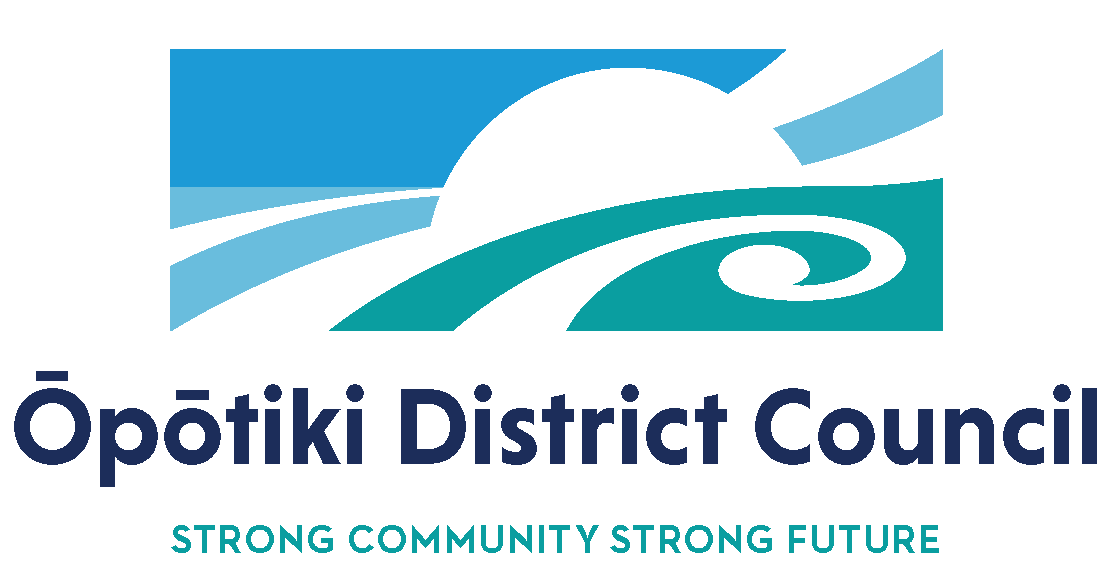 Compliance ScheduleCompliance schedule informationApplicant to completeApplicant to completeApplicant to completeApplicant to completeApplicant to completeCOUNCILExistingNewAlteredAddedRemovedSS1Automatic systems for fire suppressionSS2Automatic or manual emergency warning systems for fire or other dangersSS3Electromagnetic or automatic doors and windowsSS3/1 Automatic doorsSS3/2 Access controlled doorsSS3/3 Interfaced fire or smoke doors or windowsSS4Emergency lighting systemsSS5Escape route pressurisation systemsSS6Riser mains for use by fire servicesSS7Automatic back-flow preventers connected to a potable water supplySS8Lifts, escalator, travelators, or other systems for moving people or goods within buildingsSS8/1 Passenger carrying liftsSS8/2 Service liftsSS8/3 Escalators and moving walksSS9Mechanical ventilation or air conditioning systemsSS10Building maintenance units providing access to exterior and interior walls of buildingsSS11Laboratory fume cupboardsSS12Audio loops or other assistive listening systemsSS12/1 Audio loopsSS12/2 FM radio frequency systems and infrared beam transmission systemsSS13Smoke control systemsSS13/1 Mechanical smoke controlSS13/2 Natural smoke controlSS13/3 Smoke curtainsSS14Emergency power systems or a feature specified in any of the specified systems 1-13SS14/1 Emergency power systemsSS14/2 Signs in relation to any specified systems 1-13SS15*****Other fire safety systems or featuresSS15/1 Systems for communicating spoken information intended to facilitate evacuationSS15/2 Final exitsSS15/3 Fire separationsSS15/4 Signs for communicating informationSS15/5 Smoke separationsSS16Cable cars* Only include where one or more of SS1-6, 9 or 13 are included* Only include where one or more of SS1-6, 9 or 13 are included* Only include where one or more of SS1-6, 9 or 13 are included* Only include where one or more of SS1-6, 9 or 13 are included* Only include where one or more of SS1-6, 9 or 13 are included* Only include where one or more of SS1-6, 9 or 13 are included* Only include where one or more of SS1-6, 9 or 13 are included* Only include where one or more of SS1-6, 9 or 13 are includedSignature:Signature:Date:Name:Position: